    МАОУ «Юридическая гимназия № 9 имени М.М. Сперанского»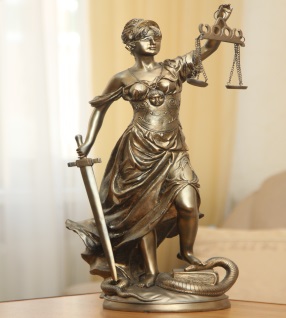 ПРОЕКТ«Правовое образование гимназистов                                              Пояснительная записка.Актуальность проекта правового образования школьников         Правовое образование является одним из важных условий формирования правовой культуры и законопослушного поведения человека в обществе. Успешная социализация личности предполагает правовую грамотность. Это актуализирует правовое образование как важнейший компонент механизма правовой социализации личности. Учитывая то, что базовый уровень основных знаний человек получает в школе, важно, чтобы уже в системе образования закладывались основы социальных навыков, практических умений в области социальных и правовых отношений.      Являясь профильным общеобразовательным учреждением, гимназия рассматривает воспитание правовой культуры и законопослушного поведения обучающихся как целенаправленную систему мер, формирующую установки гражданственности, уважения и соблюдения права, цивилизованных способов решения споров, профилактики правонарушений, - все, что составляет  фактор проявления правовой культуры личности. Ключевой целью правового образования обучающихся МАОУ «Юридическая гимназия № 9 имени М.М. Сперанского» является создание условий для формирования и совершенствования Цели правового образования гимназистов:- правовое обучение, - правовое информирование с целью развития правовых компетенций, - вовлечение обучающихся в практическую правовую  деятельность.        Основной задачей правового образования является привитие гимназистам  осознанного стремления к систематическому получению правовых знаний и законопослушному поведению.         К структурным элементам правовой культуры личности относится знание системы основных правовых предписаний, понимание принципов права, глубокое внутреннее уважение к праву, законам, законности и правопорядку, убежденность в необходимости соблюдения их требованию, активная жизненная позиция в правовой сфере и умение реализовывать правовые знания в процессе правомерного социально-активного поведения.       Правовое образование как система, как комплекс целенаправленных мер и средств воздействия на сознание школьников приобретает актуальность в подростковом возрасте, когда подростки могут уже сознательно воспринимать сущность законов, поэтому она должна быть ориентирована на формирование привычек и социальных установок, которые не противоречат требованиям социально-правовых норм. Центральной задачей правового  образования  в юридической гимназии является достижение такого положения, когда уважение к праву становится непосредственным, личным убеждением гимназиста.    Однако репродуктивное усвоение правовой информации нельзя рассматривать как основную задачу воспитания правосознания обучающихся, так как современное российское законодательство очень изменилось. Кроме того, правовые знания нужны им не сами по себе, а как основа поведения в различных житейских ситуациях. Поэтому в гимназии используется такая педагогическая технология, которая отвечает  потребностям каждого ученика, общества и учитывает закономерности формирования правового сознания. Практическая направленность правового образования, формирования законопослушного гражданина предполагает, что недостаточно иметь юридическую информацию, важно уметь грамотно ею пользоваться. Только тогда право защищает человека. В процессе учёбы гимназисты  должны освоить специальные умения и навыки, научиться законным и нравственным способом защиты прав и свобод. Гражданское общество начинается с  воспитания гражданина. Ввиду вышеперечисленного актуальность проекта по правовому образованию гимназистов безусловна.        Отличительной особенностью настоящего проекта является многоаспектность социального партнёрства по его реализации:  ГУ МВД России по Ростовской области, Следственный комитет Следственного управления России по Ростовской области, Общественный Совет при ГУ МВД России по РО, Адвокатская палата РО, профильные ВУЗы МВД (РЮИ  МВД России по РО),  юридические факультеты ВУЗов города.  Все это способствует организации профориентационной деятельности, направленной на актуализацию взаимодействия юридической гимназии и профильных ВУЗов. Создание правовых классов  как инструмент реализации проекта – важный аспект функционирования всех участников проекта.Цели проекта:  формирование правовой культуры гимназистов;проведение профилактических мероприятий, формирующих установку на законопослушное поведение;создание условий для поступления в профильные ВУЗы правовой направленности.Задачи проекта:способствовать развитию, становлению и укреплению гражданской позиции гимназистов (уважение к закону как уважение к государству);разработка новых оригинальных активных форм и методов гражданско-правового образования учащихся.Основные формы деятельности по реализации проекта:Основными формами правового образования являются:- правовое обучение;- правовая пропаганда;- юридическая практика;- самообразование и самовоспитание. Условия и направления  работы для организации эффективного правового образования:- организация правового всеобуча для всех участников образовательного процесса;- информационно-диагностическое обеспечение процесса получения правовых знаний;- тренинг формирования активной правовой позиции обучающихся (в том числе, через деятельность правовых классов, их участие в социально значимой правовой деятельности);- введение элективных курсов в профильной и предпрофильной подготовки учащихся.Этапы правового образования, направленного  на формирование правового самосознания гимназистов:- правовая осведомлённость- правовая компетентность- правовая культура Прогнозируемые результаты реализации проекта:Реализация проекта правового образования гимназистов призвана способствовать формированию у учащихся уважения к закону, укрепление их гражданской позиции, подготовить к дальнейшей законотворческой деятельности, в том числе, в правоохранительных органах. В результате учащиеся образовательных учреждений должны:-обладать системой знаний в области прав и законов, уметь пользоваться этими знаниями;- уважать и соблюдать права и законы;- жить по законам морали и государства;- активно участвовать в законодательном творчестве;- быть толерантным во всех областях общественной жизни;-осознавать нравственные ценности жизни: ответственность, честность,   долг, справедливость, правдивость.Планируемые достижения в реализации проекта по правовому образованию школьников:повышение правовой культуры учащихся;успешное осуществление профориентационной работы;создание правовых классов в МАОУ «Юридическая гимназия № 9 имени М.М. Сперанского» и других ОУ города при сотрудничестве с  РЮИ МВД России;повышение уровня квалификации, профессиональной компетентности, качества деятельности педагогических и руководящих кадров в области правового образования и позитивной социализации обучающихся;содействие развитию детских и молодежных общественных объединений и органов ученического самоуправления, в т.ч. правовой и правоохранительной направленности;организация работы по использованию современных форм активного сотрудничества образовательных организаций и семьи в вопросах правового образования и социализации детей и молодежи;развитие инфраструктуры, обеспечивающей максимально равную доступность к правовой информации учащимся и их родителям (законным представителям);стимулирование научной деятельности, направленной на совершенствование правового образования  детей, подростков и молодежи;обеспечение активной пропаганды и информационной поддержки  проводимой работы по правовому образованию  подрастающего поколения  в средствах массовой информации и сети Интернет.Приоритетные виды деятельности, формы и методы по реализации проекта:  - Встречи с работниками прокуратуры, судебных и правоохранительных органов; организация деятельности «Правового лектория». - Сюжетно-ролевые игры с элементами знакомства с деятельностью судебных и правоохранительных органов, разбор проблемных ситуаций. - Работа клубов и отрядов правовой направленности. - Конкурсы рисунков, фотографий: «Служба полицейского глазами детей». - Конкурс сочинений «Образ стража правопорядка».- Участие в предметных олимпиадах правовой направленности и в спортивных соревнованиях.- Участие в социальном проектировании.- Деятельность школьных Служб примирения.- Практическое применение полученных правовых знаний: открытие центров правовой помощи при ОУ, организация деятельности «Правового десанта» в рамках программы «Ровесник – ровеснику».Сроки реализации проекта: постоянноКоординация и контроль реализации проекта:Координация и контроль реализации проекта осуществляется Управлением образования города Ростова-на-Дону, которое:осуществляет организационное, информационное и научно-методическое обеспечение проекта;координирует взаимодействие образовательных организаций с социальными партнёрами по вопросам правового образования и формирования законопослушного поведения школьников;анализирует ход выполнения плана действий по реализации проекта.